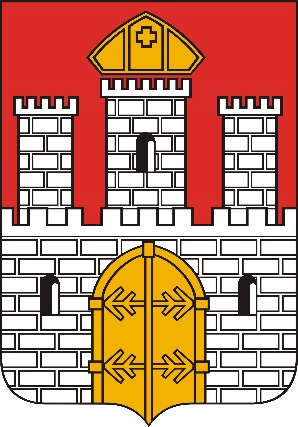 Gmina Miasto WłocławekKSIĘGA REJESTROWA INSTYTUCJI KULTURYKsięga prowadzona zgodnie z Rozporządzeniem Ministra Kultury i Dziedzictwa Narodowegoz dnia 26 stycznia 2012 r. w sprawie sposobu prowadzenia i udostępniania rejestru instytucji kultury (Dz. U. z 2012 r poz. 1898)Numer wpisu do rejestru: 2Dział I - Oznaczenia instytucji kultury:Dział I - Oznaczenia instytucji kultury:Dział I - Oznaczenia instytucji kultury:Dział I - Oznaczenia instytucji kultury:Dział I - Oznaczenia instytucji kultury:Dział I - Oznaczenia instytucji kultury:Dział I - Oznaczenia instytucji kultury:Dział I - Oznaczenia instytucji kultury:Dział I - Oznaczenia instytucji kultury:Dział I - Oznaczenia instytucji kultury:12345678910Numer kolejny wpisuData wpisu, daty kolejnych zmian Pełna i skrócona nazwa instytucji kulturyPrzedmiot działalności instytucji kulturySiedziba i adres instytucji kulturyOznaczenie organizatora i aktu o utworzeniu instytucji kulturyNazwa przedmiotu, z którym organizator wspólnie prowadzi instytucję kulturyCyfrowy identyfikator nadany w systemie informacji statystycznejUwagiImię i nazwisko pełnomocnika organizatora dokonującego wpisu20.01.1997Teatr Impresaryjny, im. Włodzimierza Gniazdowskiego we WłocławkuCelem działalności Teatru jest tworzenie, upowszechnianie i ochrona kultury oraz prowadzenie działań promujących Miasto Włocławek w kraju i za granicą.87-800 
Włocławek
ul. Wojska Polskiego 13Prezydent Miasta Włocławek  Uchwała Nr 3/XXXII/1997 Rady Miasta z dnia 20.01.1997 roku w sprawie nadania statutu Teatrowi Impresaryjnemu we Włocławku
         Nie dotyczyNIP 888-18-50-428REGON 910511466Małgorzata ChojnowskaDział II  - Organizacja instytucji kultury:Dział II  - Organizacja instytucji kultury:Dział II  - Organizacja instytucji kultury:Dział II  - Organizacja instytucji kultury:Dział II  - Organizacja instytucji kultury:Dział II  - Organizacja instytucji kultury:Dział II  - Organizacja instytucji kultury:Dział II  - Organizacja instytucji kultury:12345678Numer kolejny wpisuData wpisu, daty kolejnych zmian Informacja o złożeniu rejestru statutuImię i nazwisko dyrektora i jego zastępców lub oznaczonej osoby fizycznej lub prawnej, której powierzono zarządzanie instytucja kulturyImiona i nazwiska pełnomocników instytucji kultury uprawnionego do dokonywania czynności prawnych w imieniu instytucji kultury oraz zakres ich upoważnieńNazwa oraz siedziba wyodrębnionych jednostek organizacyjnych instytucji kultury i ich cyfrowe identyfikatory nadane w systemie informacji statystycznejUwagiImię i nazwisko pełnomocnika organizatora dokonującego wpisu20.01.1997Uchwała Nr 3/XXXII/1997 Rady Miasta z dnia 20.01.1997 roku w sprawie nadania statutu Teatrowi Impresaryjnemu we WłocławkuJan PolakJan PolakPowołany  z dniem 1 stycznia 1994 r. na stanowisko Dyrektora Państwowego Teatru Impresaryjnego we Włocławku przez Prezydenta Miasta Włocławek Urszulę PalińskąMałgorzata Chojnowska4.12.2000Uchwała Nr 81/XXV/2000 Rady Miasta Włocławka z dnia 4.12.2000 roku w sprawie zmiany statutu Teatru ImpresaryjnegoMałgorzata Chojnowska25.06. 2001Uchwała Nr 46/XXXII/2001 Rady Miasta Włocławka z dnia 25.06. 2001 roku w sprawie nadania imienia Teatrowi Impresaryjnemu we WłocławkuMałgorzata Chojnowska14.07.2008 Uchwała Nr 68/XIX/2008 Rady Miasta Włocławek z dnia 14 lipca 2008 r. w sprawie nadania statutu Teatrowi Impresaryjnemu we WłocławkuMałgorzata Chojnowska18.03.2013 Uchwała Nr XXX/9/2013 Rady Miasta Włocławek z dnia 18 marca 2013 r. zmieniająca uchwałę w sprawie nadania statutu Teatrowi Impresaryjnemu we WłocławkuMałgorzata Chojnowska17.03.2014Uchwała Nr XL/12/2014 Rady Miasta Włocławek z dnia 17.03.2014 r.zmieniająca uchwałę w sprawie nadania statutu Teatrowi Impresaryjnemu we WłocławkuMałgorzata Chojnowska28.04.2014Uchwała nr XLII/43/2014 Rady Miasta Włocławek z dnia 28 kwietnia 2014 r.w sprawie ogłoszenia jednolitego tekstu uchwały w sprawie nadania statutu Teatrowi Impresaryjnemu we WłocławkuMałgorzata Chojnowska30.03.2020Uchwała Nr XXI/40/2020 Rady Miasta Włocławek z dnia 30 marca 2020 roku zmieniająca uchwałę w sprawie nadania statutu Teatrowi Impresaryjnemu we WłocławkuJulita Pawłowska20.07.2020Adrian DomanowskiAdrian DomanowskiZarządzenie nr 241/2020 Prezydenta Miasta Włocławek z dnia 20 lipca 2020 r. w sprawie powierzenia pełnienia obowiązków dyrektora instytucji kultury – Dyrektora Teatru Impresaryjnego we WłocławkuJulita Pawłowska1.10.2020Dyrektor Monika BudzeniuszDyrektor Monika BudzeniuszZarządzenie nr 348/2020 Prezydenta Miasta Włocławek z dnia 1 października 2020 r. w sprawie powołania Dyrektora Teatru Impresaryjnego im. Włodzimierza Gniazdowskiego we WłocławkuJulita PawłowskaDział III – Mienie  instytucji kultury:Dział III – Mienie  instytucji kultury:Dział III – Mienie  instytucji kultury:Dział III – Mienie  instytucji kultury:Dział III – Mienie  instytucji kultury:Dział III – Mienie  instytucji kultury:123456Numer kolejny wpisuData wpisu, daty kolejnych zmian Informacja o złożeniu do rejestru sprawozdania finansowegoInformacja o obciążeniu środków trwałych instytucji kultury ograniczonymi prawami rzeczowymiUwagiImię i nazwisko pełnomocnika organizatora dokonującego wpisu20.03.201227.03.2012 r.Złożono sprawozdanie finansowe za 2011 rokMałgorzata Chojnowska 
         20.03.201329.03.2013 r.Złożono sprawozdanie finansowe za 2012 rokMałgorzata Chojnowska 
         20.03.201427.03.2014 r.Złożono sprawozdanie finansowe za 2013 rokMałgorzata Chojnowska 
         23.03.201530.03.2015 r.Złożono sprawozdanie finansowe za 2014 rokMałgorzata Chojnowska 
         18.03.201630.03.2016 r.Złożono sprawozdanie finansowe za 2015 rokMałgorzata Chojnowska 
         20.03.201728.03.2017 r.Złożono sprawozdanie finansowe za 2016 rokMałgorzata Chojnowska 
         19.03.201823.03.2018 r.Złożono sprawozdanie finansowe za 2017 rokMałgorzata Chojnowska 
         18.03.201902.04.2019 r.Złożono sprawozdanie finansowe za 2018 rokJulita Pawłowska27.03.202015.04.2020 r.Złożono sprawozdanie finansowe za 2019 rokJulita Pawłowska17.03.202107.04.2021 r.Złożono sprawozdanie finansowe za 2020 rokJoanna Rudek17.03.202204.04.2022 r.Złożono sprawozdanie finansowe za 2021 rokJoanna RudekDział IV-Połączenie, podział i likwidacja instytucji kulturyDział IV-Połączenie, podział i likwidacja instytucji kulturyDział IV-Połączenie, podział i likwidacja instytucji kulturyDział IV-Połączenie, podział i likwidacja instytucji kulturyDział IV-Połączenie, podział i likwidacja instytucji kulturyDział IV-Połączenie, podział i likwidacja instytucji kultury123456Numer kolejny wpisuData wpisu, daty kolejnych zmian Informacja o połączeniu, podziale, likwidacji instytucji kulturyImię i nazwisko likwidatoraUwagiImię i nazwisko pełnomocnika organizatora dokonującego wpisu